ОглавлениеВВЕДЕНИЕВажнейшим явлением современного этапа развития системы образования в России является повышение роли родителей в организации воспитания и обучения. Это выражено в новом уровне значения семейного воспитания, активизации работы по формированию и развитию родительской компетентности, активном вовлечении родителей в деятельность органов общественно-государственного управления образованием. Статьёй 44 Федерального закона Российской Федерации от 29 декабря 2012 г. № 273-ФЗ «Об образовании в Российской Федерации» зафиксирована главенствующая роль родителей в воспитании и обучении детей. Федеральный государственный образовательный стандарт дошкольного образования (утвержденный приказом Министерства образования и науки Российской Федерации от 17 октября 2013 г. № 1155) предполагает реализацию задачи по обеспечению психолого-педагогической поддержки семьи и повышения компетентности родителей (законных представителей) в вопросах развития и образования, охраны и укрепления здоровья детей. Семья и родители указаны как одни из основных субъектов реализации «Стратегии развития воспитания в Российской Федерации на период до 2025 года» (утверждённой распоряжением Правительства Российской Федерации № 996-р от 29 мая 2015 года), «Концепции развития дополнительного образования детей» (утверждённой распоряжением Правительства Российской Федерации № 1726-р от 04 сентября 2014 года) и иных стратегических документов государства. 29 мая 2017 года был подписан Указ Президента Российской Федерации № 240 «О проведении в Российской Федерации в 2018-2027 гг. Десятилетия детства».Реализация данного Указа, безусловно, раскрывает новые задачи взаимодействия с родителями, диалога семьи и образовательных организаций, вовлечения родителей в управление образовательными организациями.Указом Президента Российской Федерации от 7 мая 2018 года № 204 «О национальных целях и стратегических задачах развития Российской Федерации до 2024 года» заложены основы Национального проекта «Образование». Достижение целей этого национального проекта возможно только в результате консолидации всего общества, государственных и общественных структур, а значит диалога семьи и образовательных организаций, эффективного вовлечения родителей воспитанников в образовательную деятельность. Среди целевых показателей Указа Президента Российской Федерации № 474 от 21 июля 2020 года «О национальных целях развития России до 2030 года» указано «создание условий для воспитания гармонично развитой и социально ответственной личности на основе духовно-нравственных ценностей народов Российской Федерации, исторических и национально-культурных традиций». Достижение этого показателя невозможно представить без заинтересованного, конструктивного участия родителей (законных представителей) в процессах обучения и воспитания детей. Просвещение родителей, содействие формированию и развитию родительских компетенций призвано стать ключевым направлением в развитии системы образования, формирования доверительных и компетентных отношений семьи и образовательных организаций.Одной из важнейших проблем современного российского общества остаётся низкая степень ответственности родителей за воспитание, образование и здоровье детей. Существенным негативным фактором является то, что сегодня активными родителями являются люди, проходившие личностное становление в 90-е годы XX века, которые в силу специфики общественно-политических событий того периода не получили достаточного опыта семейного воспитания. Поэтому необходимы шаги, направленные на развитие общих родительских компетенций, культуры родительства.ЦЕЛЕВОЙ РАЗДЕЛПОЯСНИТЕЛЬНАЯ ЗАПИСКАСовременная ситуация в сфере воспитания требует создания новой, более эффективной системы социально-педагогического сопровождения семьи, построения новых отношений между институтом семьи и образовательной организацией. Организация такого процесса требует глубокого осмысления сущности изменений, происходящих в обществе, согласования позиций, выработки концепции, принимаемой педагогическим и родительским сообществом. А для этого необходима соответствующая система условий, стимулирующая родителей к собственному педагогическому образованию, повышению педагогической культуры, связанной:с запросами и потребностями развивающейся личности ребёнка;со спецификой процесса его личностного становления и профессионального самоопределения;с опорой на предшествующий опыт родителей и процесс их педагогического просвещения.Педагогическое (образовательное) просвещение родителей в реализации воспитательной функции понимается педагогами МБДОУ «Детский сад № 47 «Рябинушка» пос. Штыково (далее ДОУ) как:система, предоставляющая им ориентационное поле, в котором они осуществляют выбор оптимальных знаний и условий воспитания детей в семье;особый способ деятельности по оказанию педагогической помощи родителям в решении проблем воспитания детей в семье, в преодолении социокультурных и психолого-педагогических проблем, связанных с воспитанием детей;процесс совместного с родителями определения их целей, возможностей и путей достижения желаемых результатов в воспитании собственных детей.Программа просветительской деятельности ДОУ (далее Программа) разработана для того, чтобы повысить педагогический статус семьи в воспитании ребенка. Программа направлена на активизацию родителей к совместной работе, обогащение педагогического опыта по воспитанию детей.Цель и задачи просвещения родителей (законных представителей) воспитанников МБДОУЦель: создание информационного социально - психологического пространства, позволяющего формировать и корректировать родительскую позицию, развивать компетенции в сфере воспитания детей, получать знания в области возрастной психологии и педагогики, повышать культурный и образовательный уровень в сфере участия в организации образования.Задачи:познакомить родителей с основами педагогических, психологических и правовых знаний;обеспечить единство воспитательных воздействий дошкольной образовательной организации и семьи;оказать помощь родителям (законным представителям) в воспитании детей, охране и укреплении их физического и психического здоровья, в развитии индивидуальных способностей и необходимой коррекции нарушений их развития;привлечь родителей к активному участию в образовательной деятельности;пропаганда семейных традиций и ценностей российской семьи.1.2 ПРИНЦИПЫ ВЗАИМОДЕЙСТВИЯ С РОДИТЕЛЯМИ (ЗАКОННЫМИ ПРЕДСТАВИТЕЛЯМИ) ВОСПИТАННИКОВ В ПРОЦЕССЕ РЕАЛИЗАЦИИ ПРОГРАММЫПринципы:первоочередного права родителей на воспитание детей (родители в первую очередь несут ответственность за развитие, здоровье и благополучие своих детей);достоверности информации (сообщаемая информация должна опираться на научные (медицинские, психологические, педагогические, физиологические, юридические и др.) факты);практикоориентированности информации (информация, рекомендованная родителям, должна быть практикоориентированной, доступной для использования в жизни);взаимного сотрудничества и взаимоуважения (доверительные взаимоотношения педагогов с	родителями	воспитанников,	а также конструктивный поиск решения возникающих проблем воспитания детей);развития (личности, системы	отношений	личности, процессов в жизнедеятельности).1.3 ОЖИДАЕМЫЕ РЕЗУЛЬТАТЫДля родителей:повышение педагогической компетенции родителей по вопросам воспитания детей;активизация традиционных и внедрение новых форм взаимодействия с семьей;повышение степени участия родителей в воспитательно - образовательной деятельности ДОУ (в разработке и отборе программного материала);повышение уровня включения родителей в участии в различных мероприятиях группы и детского сада.Для педагогов:обобщение и распространение опыта работы с семьей;умение моделировать взаимодействие с семьей, через использование разнообразных форм и методов работы.1.4 ЭТАПЫ РЕАЛИЗАЦИИ ПРОГРАММЫОрганизация и проведение мероприятий по Программе осуществляется в три этапа:Этап I «Организационный»Цель: создание условий и подбор средств, ресурсов для эффективной реализации программы (разработка плана деятельности с родителями (законными представителями) воспитанников. На данном этапе:подбор и изучение методической литературы по теме;планируется и подбирается тематика мероприятий с детьми и родителями на основе анкетирования;разрабатываются конспекты мероприятий, индивидуальных консультаций на актуальную тематику;подбираются видеоматериалы, презентации, фотоматериалы;определяются места проведения мероприятий;продумывается техническое оснащение мероприятий;изготавливаются наглядный и раздаточный материалы информационно - просветительской направленности (памятки, буклеты).Этап II «Основной»Цель: реализация программных мероприятий.Этап III «Аналитический»Цель: анализ деятельности специалистов, осуществляющих реализацию программных мероприятий; определение эффективности реализации программы посредством анализа; планирование и корректирование плана мероприятий на следующий год с учетом выявленных проблем и пожеланий участников.II. МЕХАНИЗМЫ РЕАЛИЗАЦИИ ПРОГРАММЫНАПРАВЛЕНИЯ И ФОРМЫ ПРОСВЕЩЕНИЯ РОДИТЕЛЕЙ (ЗАКОННЫХ ПРЕДСТАВИТЕЛЕЙ) ВОСПИТАННИКОВРеализация педагогами ДОУ Программы просветительской деятельности родителей основывается на сотрудничестве (общение на равных, где ни одной из сторон взаимодействия не принадлежит привилегия указывать, контролировать, оценивать); взаимодействие (организации совместной деятельности).В основу программы положена модель взаимодействия воспитателя с семьей. Содержание работы с родителями реализуется через разнообразные формы. Главное - донести до родителей знания. Существуют традиционные и нетрадиционные формы общения педагогов с родителями дошкольников, суть которых - обогатить их педагогические знания.Направления и формы взаимодействия с семьями воспитанников по реализации программы просветительской деятельностиОРГАНИЗАЦИЯ РАБОТЫ С РОДИТЕЛЯМИ (ЗАКОННЫМИ ПРЕДСТАВИТЕЛЯМИ) ВОСПИТАННИКОВ 2022 - 2023 УЧЕБНЫЙ ГОДЦель: создание благоприятных условий для совместной деятельности дошкольного учреждения с семьями воспитанников, повышение педагогической компетенции родителей по вопросам воспитания детей.2.3 УСЛОВИЯ ДЛЯ РЕАЛИЗАЦИИ ПРОГРАММЫКадровые условия: ДОУ укомплектовано педагогическими кадрами: педагогический состав - 9 человек, из них: 6 - воспитателей, 3 специалиста (музыкальный руководитель, инструктор по физической культуре, педагог - психолог). Имеют высшее образование - 7 чел. (78%), среднее профессиональное образование - 2 чел. (22 %). Непрерывность профессионального развития педагогических работников обеспечиваться в процессе освоения ими дополнительных профессиональных образовательных программ в установленном объеме, не реже чем каждые 3 года в образовательных учреждениях.Имеет первую квалификационную категорию - 1 педагог (11%).Информационные условия: официальный сайт МБДОУ «Детский сад № 47 «Рябинушка» пос. Штыково, официальная страница сообщества ДОУ в ВКонтакте позволяет транслировать информацию о реализации Программы. Материально - техническое обеспечение не выдвигает особых требований к реализации Программы, так как предполагает использование в основном интеллектуального ресурса.Педагогический коллектив при реализации Программы успешно использует интернет-ресурсы, зарегистрированы в профессиональных сообществах, где общаются с коллегами, имеют возможность обогатить свои знания по работе с родителями воспитанников, представить и свой собственный опыт.Приложение 1 Анкета «Выявление образовательных потребностей родителей»Выявление образовательных потребностей, интересов родителей - одна из актуальных задач, стоящих перед педагогическим коллективом дошкольной образовательной организации. Цель использования данной анкеты - определить образовательные потребности родителей, возможные трудности в воспитании ребенка, дефициты в структуре родительской компетентности, предпочитаемые формы сотрудничества.АнкетаУважаемые родители! Пожалуйста, прочтите вопросы и подчеркните один или несколько вариантов ответов, которые соответствуют Вашему мнению. Если такого ответа нет, допишите его. Заранее благодарим Вас за сотрудничество!Ваши ФИО__________________________________________________________Фамилия, имя ребенка_________________________________________________Возраст ребенка	Что для Вас является главным, наиболее значимым в воспитании ребенка?Здоровье и физическое развитиеРазвитие нравственных качествРазвитие интеллектуальных способностейРазвитие художественных способностейРазвитие речи и навыков общения у ребенкаРаннее обучение ребенка письму, чтениюДругое	С какими специалистами ДОУ Вы бы хотели встретиться на групповых мероприятиях?Педагог-психологМузыкальный руководительИнструктор по физической культуреМедицинский работникЗаместитель заведующего по ВМРКакой вид помощи Вы бы хотели получить от педагогов и специалистов детского сада?Информационная поддержка (об особенностях развития ребенка, услуги ДОУ, возможность получения помощи ребенку с ОВЗ и др.)Диагностика развития ребенкаКонсультация по проблемеПсихологическая поддержкаДругое_____________________________________________________________Какие формы сотрудничества с педагогами ДОУ Вы предпочитаете?Родительские собрания, лекции, групповые дискусии, тематические консультации, дни открытых дверейИндивидуальные беседы и консультацииИнформационные буклеты, газеты, книгиМастер-классы, семинары-практикумы, творческие мастерскиеРодительские клубы, гостиные (литературные музыкальные игровые и др.).Выставки творческих работ, семейных коллекций и т.п.Маршрут выходного дня (совместное посещение библиотеки, музеев, выставок, городских мероприятий и пр.).Дистанционные формы, в том числе с использованием сети Интернет (электронная почта, группа «ВКонтакте» и др.).Другие_____________________________________________________________Какую информацию Вы бы хотели получать от педагогов?О целях и задачах воспитания на различных этапах развития ребенкаОб образовательных программах для детей дошкольного возрастаО современных методах развития ребенкаОб эффективных методах и приемах воспитания детейО дополнительных услугах ДОУО питании детейО психофизических особенностях ребенкаОб успехах ребенкаОб организации жизни ребенка в семьеОб организации досуга, семейных праздниковДругое_____________________________________________________________В каком виде деятельности Вы могли бы принять участие в организации педагогического процесса в детском саду?Участие в родительском комитетеПомощь воспитателю в организации экскурсий и походовПомощь педагогам в оформлении участка, групповых помещений, музыкального залаОрганизация совместных занятий с детьми по определенным видам деятельности (мастер-класс, чтение художественной литературы, театрализация, рассказ о профессии и т.п.)Другое_____________________________________________________________Что, по Вашему мнению, нужно сделать для улучшения организации воспитания детей в нашем детском саду?________________________________________________________________________________________________________________________________________Приложение 2Анкета «Качество образования в ДОУ»Здравствуйте, уважаемые родители! Вашему вниманию предлагается анкета, разработанная для оценки деятельности ДОУ.Для нас очень важно Ваше мнение о работе детского сада!Цель: изучение мнения родителей (законных представителей) о качестве оказания образовательных услуг и удовлетворенности работой ДОУ.Приложение 3
Примерные темы бесед, консультаций, тематических папок для родителей воспитанников раннего и дошкольного возрастаГруппа раннего возраста (2-3 года)Воспитание самостоятельности у детей второго-третьего года жизни.Какие игры можно организовать с ребенком дома?Как научить ребенка вступать в контакт со взрослыми и детьми?Какие требования можно и нужно предъявлять к ребенку?Пути формирования здоровья малыша.Приобщение ребенка к искусству - с чего начинать?Особенности нервной системы малышей и их учет в процессе воспитания.Как бороться с капризами?Особенности речевого развития детей третьего года жизни.Кризис 3 лет: стратегия и тактика взаимодействия с ребенком.Группа младшего возраста (3-4 года)Как провести выходной день с маленьким ребенком?Праздники в семье.Домашние питомцы и ребенок.Какие игрушки нужно покупать ребенку?Упрямство — это формирующаяся воля?Имеют ли родители право на гнев?Телевизор - друг или враг?Если ребенок плохо ест.Способы реагирования на негативные поступки детей.Роль папы в воспитании ребенка.Средняя группа (4-5 лет)Формирование навыка самообслуживания детей 4-5 лет.Способы развития у детей любознательности.Особенности развития речи 4-летних детей.Значение и приемы развития мелкой моторики рук.Гигиена зрения.Речевой этикет в жизни семьи.Правила предъявления требований к ребенку.Страхи в жизни ребенка.Темперамент и поведение.Фантазия и ложь: где граница?Речевые игры с дошкольниками.Старшая группа (5-6 лет)Экспериментирование как способ исследования окружающего.Общение ребенка со сверстниками.Формирование экологического сознания ребенка.Развитие интеллектуальных способностей ребенка 5-6 лет.Особенности формирования здорового образа жизни у старшего дошкольника.Как приобщить ребенка к труду?Патриотическое воспитание ребенка.Ребенок и книга.Роль семьи в эстетическом воспитании ребенка.Произвольность ребенка и способы ее развития.Подготовительная к школе группа (6-7 лет)Способы организации домашнего театра.Формирование правильной осанки у ребенка.Как развивать творческое воображение у ребенка?Слагаемые готовности к обучению в школе.Нравственные нормы в жизни ребенка.Кризис 7 лет: признаки и тактика поведения родителей.Игра как средство подготовки к школе.Место музыки в жизни ребенка.Воспитание усидчивости у детей.Воспитание ответственности у старших дошкольников.Приложение 4Литература для родителей детей раннего и дошкольного возрастаАлексеева Е.Е. Психологические проблемы детей дошкольного возраста. - СПб: Речь, 2006. - 224 с.Баканова Е.С. Современные родители. Как мы на самом деле учим и воспитываем детей. - М.: Редкая птица, 2018. - 136 с.Баркан А. Как правильно воспитывать ребенка. Что делать родителям. - М.: АСТ, Астрель, 2010. - 286 с.Быкова А.А. Как подружить детей с эмоциями. Советы «ленивой ма-мы». - М.: Бомбора, 2018. - 70 с.Василькина Ю.К. Что делать, если ребенок не хочет в детский сад. - М.: Эксмо-Пресс, 2013. - 80 с.Воспитание малыша в семье от рождения до трех лет: Советы пси-холога / Е.О. Смирнова,Н.Н. Авдеева, Л.Н. Галигузова, А.О. Дробинская,Т.В. Ермолова, С.Ю. Мещерякова. - М.: АРКТИ, 2004. - 160 с.Гиппенрейтер Ю.Б. Общаться с ребенком. Как? - М.: АСТ, Астрель, Харвест, 2008. - 214 с.Гиппенрейтер Ю. Б. Чудеса активного слушания. - М.: Издательство АСТ, 2019. - 192 с.Гончарук Е.В. Как предотвращать капризы и справляться с истери-ками. Практическое руководство для родителей. - М.: КТК Галактика, 2020. - 170 с.Кузьмина М.В. Юридический справочник для родителей. - М.: АСТ, 2016. - 120 с. Млодик И.Ю. Метаморфозы родительской любви, или Как воспитывать, но не калечить. - М.: Генезис, 2017. - 160 с.Петрановская Л.В. Большая книга про вас и вашего ребенка. - М.: Из-дательство АСТ, 2017. - 360 с. Петрановская Л.В. Что делать, если... - М.: Издательство АСТ, 2020. - 288 с. Филоненко Е.Н. Большая книга родителей будущих первоклассников. - М.: Издательство АСТ, 2018. - 220 с.Приложение 6Интернет-ресурсы просветительской направленности для родителейhttps://www.ya-roditel.ru/ - Портал «Я - родитель» для ответственных родителей и всех, кто хочет ими стать (создан Фондом поддержки детей, находящихся в трудной жизненной ситуации). Портал включает многочисленные консультации от специалистов для родителей, полезные подборки (информация о службах психологической помощи, познавательные блоги и передачи для детей, информация о семейном устройстве детей- сирот, финансовая грамотность семьи, видеоуроки).https://nra-russia.ru/ - Национальная родительская ассоциация. Портал, созданный с целью обеспечить эффективное сотрудничество общественных и государственных структур, участие в формировании политики в интересах семей, защиту интересов семей с детьми, материнства, отцовства, профилактики социального сиротства.https://ruroditel.ru/ - онлайн центр информационной поддержки родителей (создан Национальной родительской ассоциацией совместно с Министерством образования и науки РФ) .Портал включает следующие разделы: консультации и советы родителям (в области педагогики, психологии, семейного права, информационной безопасности, помощь детям в ситуациях, угрожающим жизни и здоровью), центры и программы родительского просвещения, конкурсы для родителей.https://растимдетей.рф/- Навигатор для современных родителей. Федеральный портал информационно-просветительской поддержки родителей (создан в рамках реализации Национального проекта «Образование») Портал размещает актуальную информацию для родителей детей различных возрастных групп (от младенчества до подросткового возраста). Особое внимание уделяется поддержке родителей, воспитывающих детей с ограниченными возможностями здоровья (представлена информация об особенностях развития детей с ОВЗ, службах ранней помощи, особенностях организации образования детей с ОВЗ, психолого-педагогическому сопровождению ребенка и семьи).=== Подписано Простой Электронной Подписью === Дата: 12.26.2022 08:40:21 === Уникальный код: 296517-47872 === ФИО: Шкотовский муниципальный район === Должность: Методист ===№ п/пРазделСтраницаВведение3IЦелевой раздел51.1.Пояснительная записка. Цель и задачи просвещения родителей (законных представителей) воспитанников МБДОУ51.2Принципы взаимодействия с родителями (законными представителями) воспитанников МБДОУ в процессе реализации Программы61.3Ожидаемые результаты реализации Программы61.4Этапы реализации Программы7IIМеханизмы реализации Программы82.1Направления и формы просвещения родителей (законных представителей) воспитанников МБДОУ82.2Организация работы с родителями (законными представителями) воспитанников на 2022 - 2023 учебный год112.3Условия реализации Программы12Приложения1Анкета «Выявление образовательных потребностей родителей»132Анкета «Удовлетворенность родителей работой ДОУ и оценка качества образования»153Примерные темы бесед, консультаций, тематических папок для родителей воспитанников раннего и дошкольного возраста164Литература для родителей детей раннего и дошкольного возраста185Интернет-ресурсы просветительской направленности для родителей19 Информационно - аналитическое направление и формы взаимодействияИнформационно - аналитическое направление и формы взаимодействияЦель: сбор обработка и использование данных о семье каждого воспитанника, об общекультурном уровне родителей, о наличии у них необходимых педагогических знаний, об отношении в семье к ребенку, о запросах, интересах и потребностях родителей в психолого-педагогической информации. Только на аналитической основе возможно осуществление индивидуального, личностно-ориентированного подхода к ребенку в условиях дошкольного учреждения, повышение эффективности образовательной работы с детьми и построение грамотного общения с их родителями.Цель: сбор обработка и использование данных о семье каждого воспитанника, об общекультурном уровне родителей, о наличии у них необходимых педагогических знаний, об отношении в семье к ребенку, о запросах, интересах и потребностях родителей в психолого-педагогической информации. Только на аналитической основе возможно осуществление индивидуального, личностно-ориентированного подхода к ребенку в условиях дошкольного учреждения, повышение эффективности образовательной работы с детьми и построение грамотного общения с их родителями.АнкетированиеИспользуется с целью изучения семьи, выяснения образовательных потребностей родителей, установления контакта с ее членами, для согласования воспитательных воздействий на ребенкаОпросМетод сбора первичной информации, основанный на непосредственном	(беседа,	интервью)	илиопосредованном (анкета) социально- психологическом взаимодействии исследователя и опрашиваемого. Источником информации в данном случае служит словесное или письменное суждение человекаИнтервью и беседаПозволяют получить 	исследователю	ту информацию,	которая	заложена	в словесныхсообщениях опрашиваемых. Содержание беседы должно быть лаконичное, значимое для родителей, преподноситься таким образом,	чтобы побудить собеседников	к высказываниям. Педагог должен уметь не только говорить, но и слушать родителей,	выражать	свою заинтересованность, доброжелательность. Рекомендуется при проведении беседы выбирать наиболее подходящие условия, начинать ее с нейтральных вопросов, затем переходить к непосредственно главным темам.Познавательное направление и формы взаимодействияПознавательное направление и формы взаимодействияЦель: повышение психолого-педагогической культуры родителей. Обогащение родителей знаниями в вопросах воспитания детей дошкольного возраста, обучение родителей методам и приемам взаимодействия с ребенком, повышение педагогической компетенции.Цель: повышение психолого-педагогической культуры родителей. Обогащение родителей знаниями в вопросах воспитания детей дошкольного возраста, обучение родителей методам и приемам взаимодействия с ребенком, повышение педагогической компетенции.КонсультированиеФормирование	у	родителей «воспитательной компетентности»	через	расширение круга педагогических представлений и знаний; привлечение родителей к конкретным мероприятиям с их ребенком в качестве	активного участника воспитательно-образовательного процесса.Формы проведения консультаций:квалифицированное	сообщение	специалиста	с последующим обсуждением;обсуждение статьи,	заранее прочитанной всемиприглашенными на консультацию;практическое консультирование по обучению родителей совместным формам деятельности с детьми, носящее воспитательно-обучающую направленность (пальчиковая гимнастика, игры с предметами и др).Общие родительские собранияГлавной целью собрания является координация действий родительской	общественности	и педагогического коллектива по вопросам образования, воспитания, оздоровления и развития детей.Групповые родительские собранияДейственная форма взаимодействия воспитателей с коллективом	родителей, форма организованного ознакомления их с задачами, содержанием	и методами воспитания детей определенного возраста в условиях детского сада и семьи.Досуговое направление и формы взаимодействияДосуговое направление и формы взаимодействияЦель: установление теплых неформальных отношений между педагогами и родителями, а также более доверительных отношений между родителями и детьми.Цель: установление теплых неформальных отношений между педагогами и родителями, а также более доверительных отношений между родителями и детьми.Праздники, утренники, мероприятия (концерты,соревнования, спортивные досуги)Помогают создать эмоциональный комфорт в группе, сблизить	участников	педагогического процесса.Выставки работ родителей и детейДемонстрируют	результаты	совместной деятельности родителей и детей.Наглядно-информационное направление и формы взаимодействияНаглядно-информационное направление и формы взаимодействияЦель: информирование родителей о предстоящей деятельности детей, о результатах работы; педагогическое просвещение родителей. Наглядно-информационное направление дает возможность донести до родителей любую информацию в доступной форме, напомнить тактично о родительских обязанностях и ответственности.Цель: информирование родителей о предстоящей деятельности детей, о результатах работы; педагогическое просвещение родителей. Наглядно-информационное направление дает возможность донести до родителей любую информацию в доступной форме, напомнить тактично о родительских обязанностях и ответственности.Информационно-ознакомительныеНаправлены на ознакомление родителей с дошкольным учреждением, особенностями его работы,	с	педагогами,	занимающимисявоспитанием детей: информационные стенды; родительские уголки групп (информация в родительском уголке:режим дня, меню, сведения об учреждении;папки-передвижки;стенд с фото;консультации для родителей (ответы на вопросы родителей);доска достижений и деятельности детей (рисование, лепка);официальный	сайт	ДОУ; социальная сеть ВКонтакте.Информационно-просветительскиеНаправлены	на	обогащение	знанийродителей об особенностях развития и воспитания детей дошкольного возраста:мастер - классы;средства социальной рекламы (видеоролики, буклеты, памятки);объявления; консультации по различным вопросам;- применение интернет-ресурсов (официальный сайт ДОУ, социальная сеть ВКонтакте, мессенджер WhatsApp, электронная почта).Содержание деятельностиСрокиОтветственныйОформление материаловЗаключение родительских договоров. Ознакомление родителей с документацией ДОУпостоянноЗаведующий ДОУРодительские договорыАнкетирование «Выявление образовательных потребностей родителей»сентябрьЗаместитель заведующего по ВМРСправкаОбщее родительское собрание «Основные направления работы на новый учебный год»октябрьЗаведующий, заместитель заведующего по ВМРПротокол собранияРодительские собрания в группах по актуальным темам всестороннего развития детей и организации работы с детьми в ДОУ.по плану воспитателей (каждый квартал)ВоспитателиКонсультационный материал, протокол собранияОбщее родительское собрание для родителей, будущих первоклассниковянварьЗаведующий, заместитель заведующего по ВМР, воспитатели подг.группыПротокол собранияОбщее родительское собрание «Результаты выполнения ООП ДОУ»майЗаведующий, заместитель заведующего по ВМРПротокол собранияОформление наглядно - информационных материалов в групповых родительских уголках и на стендах ДОУ, информирование родителей на сайте ДОУв течение годаЗаведующий, педагоги ДОУОформление наглядно - информационных материаловИндивидуальные беседы с родителями; консультирование и анкетирование по текущим вопросам.в течение годаЗаведующий, заместитель заведующего по ВМР, воспитателиРазработка консультаций по запросу родителей, подготовка анкетВыставки детско - родительских творческих работв течение годаЗаместитель заведующего по ВМР, педагоги ДОУОформление выставочной зоны Помощь родителей учреждению:участие в субботниках;привлечение родителей к благоустройству. Участие родителей в подготовке ипроведении совместных праздников, развлечений, проектов, акцийв течение годаЗаведующий, педагоги ДОУФотоотчет Удовлетворяет ли вас качество образования в ДОУ?Удовлетворяет ли вас качество образования в ДОУ?ДаНетПолучаете ли вы достаточно полную информацию о своих детях?Получаете ли вы достаточно полную информацию о своих детях?ДаНетХотели бы вы получать советы по общению с детьми?Хотели бы вы получать советы по общению с детьми?ДаНетХотите ли вы участвовать в жизни ДОУ?Хотите ли вы участвовать в жизни ДОУ?ДаНетВ каких мероприятиях вы хотели бы принимать участие?В каких мероприятиях вы хотели бы принимать участие?Организация праздниковКонкурсыВыставки детско-взрослого творчестваСоревнованияСубботникиАкцииДругое: Удовлетворены ли вы работой педагогов ДОУ?Удовлетворены ли вы работой педагогов ДОУ?ДаНет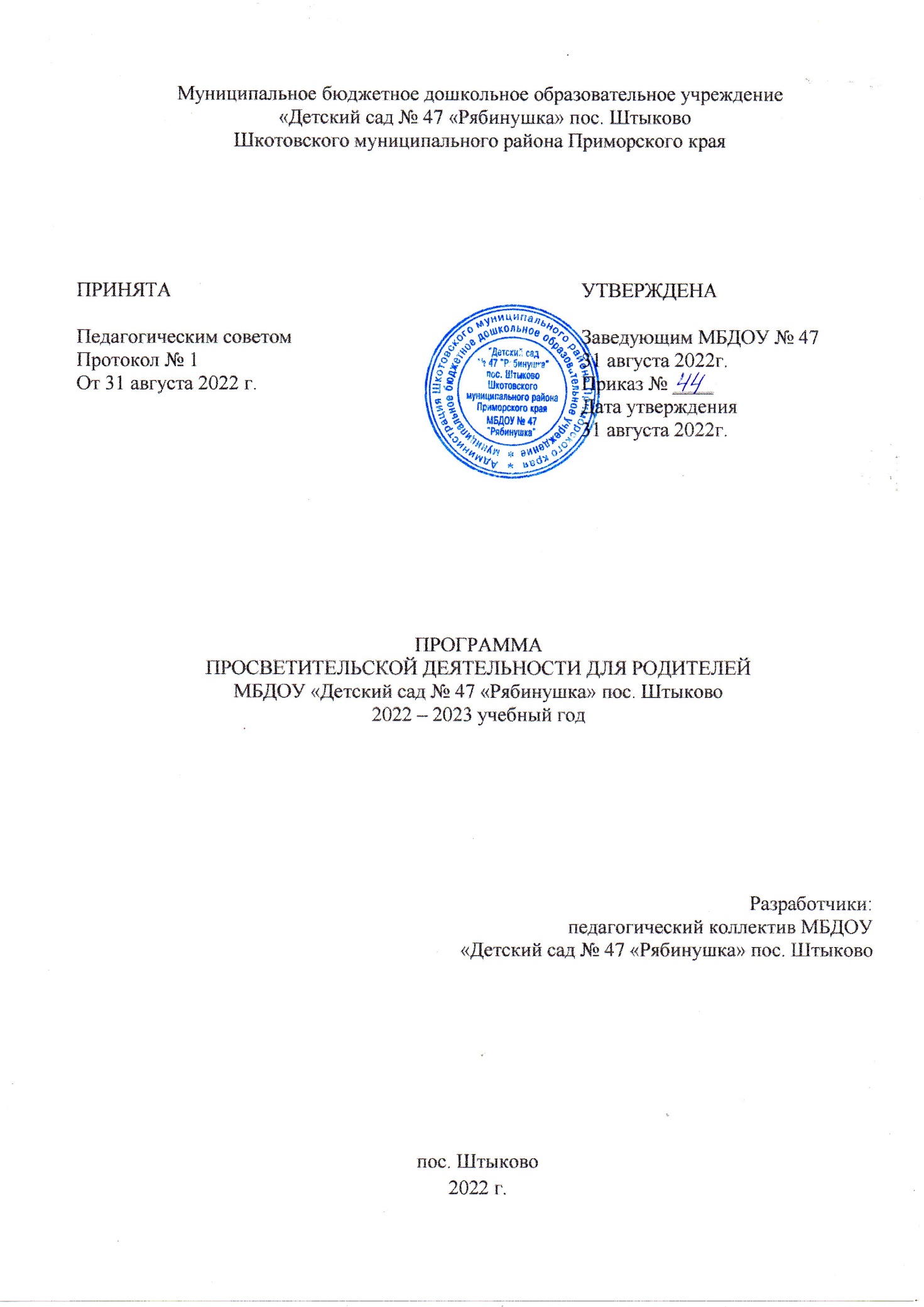 